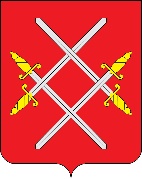 АДМИНИСТРАЦИЯ РУЗСКОГО ГОРОДСКОГО ОКРУГАМОСКОВСКОЙ ОБЛАСТИПОСТАНОВЛЕНИЕ от ______________________ № _______О внесении изменений в Порядок предоставления субсидии из бюджета Рузского городского округа Московской области юридическим лицам и индивидуальным предпринимателям, осуществляющим управление многоквартирными домами на возмещение части затрат, связанных с выполненным ремонтом подъездов в многоквартирных домах на территории Рузского городского округа, утвержденный Постановлением администрации Рузского городского округа от 23.07.2018 №2725 (в редакции от 20.03.2019 г. №706, от 17.06.2019 г. № 2975) В соответствии с решением Совета депутатов Рузского городского округа Московской области от 19.12.2018 № 316/31 «О бюджете Рузского городского округа Московской области на 2019 год и плановый период 2020 и 2021 годов»0              (в редакции от 31.07.2019 № 388/40), в соответствии с письмом Министерства жилищно-коммунального хозяйства Московской области от 08.08.2019 г.                     № 12Исх-8431, руководствуясь Уставом Рузского городского округа, постановляет:1. Внести в Порядок предоставления субсидии из бюджета Рузского городского округа Московской области юридическим лицам и индивидуальным предпринимателям, осуществляющим управление многоквартирными домами на возмещение части затрат, связанных с выполненным ремонтом подъездов в многоквартирных домах на территории Рузского городского округа, утвержденный Постановлением Администрации Рузского городского округа Московской области от 23.07.2018 №2725 «Об утверждении Порядка предоставления субсидии из бюджета Рузского городского округа Московской области юридическим лицам и индивидуальным предпринимателям, осуществляющим управление многоквартирными домами на возмещение части затрат, связанных с выполненным ремонтом подъездов в многоквартирных домах на территории Рузского городского округа» (в редакции от 20.03.2019 г. № 706, от 17.06.2019 г. № 2975) (далее – Порядок) следующие изменения:1.1. Порядок дополнить пунктом 28 следующего содержания:«28. Предоставление в 2019 году субсидии из бюджета Московской области на возмещение части затрат за работы, выполненные в 2018 году, осуществляется с учетом предельного уровня софинансирования расходных обязательств муниципального образования из бюджета Московской области, утвержденного Министерством экономики и финансов Московской области: - на 2019 год при подтверждении муниципальным образованием Московской области потребности в возмещении части затрат, связанных с выполненными в 2018 году работами по ремонту подъездов в МКД, и не оплаченными в 2018 году органами местного самоуправления муниципального образования Московской области в соответствии с запланированными в рамках подпрограммы                               III Государственной программы на 2018 год объемами финансирования.».2. Разместить настоящее постановление на официальном сайте Рузского городского округа в сети «Интернет».3.   Настоящее постановление вступает в силу со дня его подписания. 4. Контроль за исполнением настоящего постановление возложить на заместителя Главы администрации Рузского городского округа А.В. Казакова.Глава городского округа                                                           	     	      Т.С. Витушева